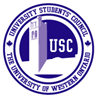 8th Meeting of the 2014/2015 Council7:00 p.m. March 4th, 2015Council Chambers, Room 315
AGENDA1.	Call to Order2              O Canada3.	Western School Song4.	Roll Call5.	Adoption of Agenda6.	Presentations
6.1	CHRW Budget Presentation  (30 min) 7.     Council Business
		14.1	Motion 1 – Terms of Reference Changes: VP Internal 	
8.    Question Period 

9.    Adjournment